Программа проведения январских Умных каникул02.01.2024 - 12.01.2024№подразделениевремяместо проведениямероприятие и краткое содержаниеКонтактное лицоссылка02 января02 января02 января02 января02 января02 января02 января1ИФКСиТ02.01- 09.01.2024 г. ИркутскПроведение учебно-тренировочных сборов (вольная борьба) для спортивно-одаренных детей Иркутской области, 2006-2007 года рождения, в рамках подготовки к первенству  СФОСаганов Олег Николаевич04 января04 января04 января04 января04 января04 января04 января1ИМФКН11.00-12.30onlineИнтенсив: первая часть профильной математики – решаем без ошибокБадеев Александр Валерьевич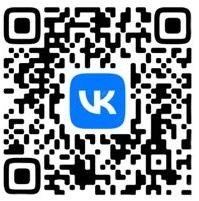 1ИМФКН11.00-12.30ул. Ранжурова, 5, 1 корпус, 2 этаж, ауд. 1209Пробник: Пробный ЕГЭ по математикеБадеев Александр Валерьевич2ИЕН Выезд в Закаменский район (г.Закаменск, сс. Михайловка, Хуртага, Хамней, Бургуй и др.) Выезд в Закаменский район (г.Закаменск, сс. Михайловка, Хуртага, Хамней, Бургуй и др.)Встреча с выпускниками школ 9-11 классы и их родителями; -Новогодний благотворительный концертПыжикова Евгения Михайловна05 января05 января05 января05 января05 января05 января05 январяИМФКН11.00-15.00ул. Смолина, 24а, главный корпус, ауд. 0320Пробник: Пробный ЕГЭ по физикеМашанов Алексей АлексеевичМИ13.00-15.00 ул. Октябрьская 36 а, корпус № 6Интерактивная лекция по теме «Роль витаминов в функционировании клетки» -50 мин.Лабораторная работа «Качественные реакции на витамины» - 60 минут.Капустина Юлия АлексеевнаГруппа  12 человек, по предварительной записи по телефону 8902168891406 января06 января06 января06 января06 января06 января06 января1ИМФКН11.00-12.30ул. Ранжурова, 5, 1 корпус, 2 этаж, ауд. 1209Пробник: Пробный ЕГЭ по информатикеХабитуев Баир Викторович2ИЕН10.00-11.00онлайнИнтенсив ЕГЭ (ОГЭ) по биологии. Сравнительная анатомия позвоночных животных.Бадмаева Евгения Николаевна, к.б.н., доцент Ссылка на подключение будет размещена в день проведения занятий на странице https://vk.com/ien_bsuЗанятия будут проводиться в системе https://telemost.yandex.ru2ИЕН11.00- 12.00.онлайнИнтенсив ЕГЭ (ОГЭ) по географии.  Разбор ОГЭ и ЕГЭ.Григорьева Марина Александровна, к.г.н.,  доцент  Ссылка на подключение будет размещена в день проведения занятий на странице https://vk.com/ien_bsuЗанятия будут проводиться в системе https://telemost.yandex.ru2ИЕН12.00-13.00.онлайнИнтенсив ЕГЭ (ОГЭ) по географии. Типичные ошибки ОГЭ и ЕГЭ по географии 2023 годБабиков Владимир Александрович к.г.н., доцентСсылка на подключение будет размещена в день проведения занятий на странице https://vk.com/ien_bsuЗанятия будут проводиться в системе https://telemost.yandex.ru2ИЕН13.00-14.00.онлайнИнтенсив ЕГЭ (ОГЭ) по биологии.Задачи с нулевой, отрицательной и положительной гипотезой.Валяева Светлана Николаевна учитель высшей категории МАОУ СОШ «№51 г.Улан-Удэ»Ссылка на подключение будет размещена в день проведения занятий на странице https://vk.com/ien_bsuЗанятия будут проводиться в системе https://telemost.yandex.ru2ИЕН14.00-15.00.онлайнИнтенсив ЕГЭ (ОГЭ) по биологии.Жизненные циклы некоторых паразитовГулгенова Аюна Баясхалановна к.б.н., старший преподавательСсылка на подключение будет размещена в день проведения занятий на странице https://vk.com/ien_bsuЗанятия будут проводиться в системе https://telemost.yandex.ru3ИИФ11.00-11.40.онлайнБлиц-консультация «Спроси эксперта» - подготовка к ЕГЭ по английскому языку» Платицына Татьяна Владимировна, к. культурологии, доцентzoomИдентификатор конференции: 9767663771Код доступа: 000008 января08 января08 января08 января08 января08 января08 января1ИЕН10.00-11.00.онлайнИнтенсив ЕГЭ (ОГЭ) по биологии.Генетика популяций. Закон Харди-Вайнберга.Алексеева Елена Валентиновна, к.б.н., доцент Ссылка на подключение будет размещена в день проведения занятий на странице https://vk.com/ien_bsuЗанятия будут проводиться в системе https://telemost.yandex.ru1ИЕН11.00-12.00.онлайнИнтенсив ЕГЭ (ОГЭ) по химии.Окислительно-восстановительные реакции. Реакции ионного обмена (задания 29,30)Павлова Эржена Тугденовна к.х.н.,  доцентСсылка на подключение будет размещена в день проведения занятий на странице https://vk.com/ien_bsuЗанятия будут проводиться в системе https://telemost.yandex.ru1ИЕН12.00.-13.00.онлайнИнтенсив ЕГЭ (ОГЭ) по химии.Реакции в органической химии (задание 32) Балсанова Лариса Владимировна к.х.н., доцент Ссылка на подключение будет размещена в день проведения занятий на странице https://vk.com/ien_bsuЗанятия будут проводиться в системе https://telemost.yandex.ru1ИЕН13.00.-14.00.онлайнИнтенсив ЕГЭ (ОГЭ) по географии. Как работать с источниками географической информации. Петелин Сергей Михайлович, к.г.н.,  старший преподаватель Ссылка на подключение будет размещена в день проведения занятий на странице https://vk.com/ien_bsuЗанятия будут проводиться в системе https://telemost.yandex.ru1ИЕН14.00.-15.00.онлайнИнтенсив ЕГЭ (ОГЭ) по биологии. Растительные ткани: просто о сложномПыжикова  Евгения Михайловна, к.б.н., доцент Ссылка на подключение будет размещена в день проведения занятий на странице https://vk.com/ien_bsuЗанятия будут проводиться в системе https://telemost.yandex.ru1ИЕН15.00.-16.00.онлайн«Получи самые востребованные профессии естественно-научного профиля»: встреча для выпускников школ и их родителей с директором Института естественных наук Пыжиковой Евгенией МихайловнойПыжикова  Евгения МихайловнаСсылка на подключение будет размещена в день проведения занятий на странице https://vk.com/ien_bsuЗанятия будут проводиться в системе https://telemost.yandex.ru2ИПЭ 10.00онлайнТипичные ошибки в ЕГЭ «Блок Право»  Бадмацыренова Елизавета ЛеонидовнаZoomИдентификатор: 417 146 1370Код доступа: 12032ИПЭ 10.00онлайнМастер-класс «Лайфхаки по заданиям блока Политика» Бальжиев Борис АлександровичZoom 
Идентификатор: 757 9262 5135
Код доступа: 6TBfJP3ИИФ10.30-11.30онлайнСтруктура и правила подготовки к ЕГЭ по истории, процедура аттестации, полезные советы для сдачи единого государственного экзамена» Балакирев Алексей Николаевич, к.и.н., доцентzoomИдентификатор: 208 099 1552Код доступа: 3tQsUr3ИИФ12.00- 13.30онлайнТренинг по подготовке к ЕГЭ по русскому языку: лайфхаки и полезные советы Степанова Ирина Жамсарановна к.фил.н., доцентСсылка: https://bsu03.ktalk.ru/bsuline3ИИФ14.00-15.30онлайнКак подготовиться к ЕГЭ по обществознанию на высокий балл: разбор экзамена, основные задания, советы по подготовке Бальжинимаева Елена Панфиловна к.соц.н, доцентzoomИдентификатор: 918 156 1720Код доступа: bUKUW312 января12 января12 января12 января12 января12 января12 января1ИПП15.001.Современная робототехникаШадаров Баир ГеннадьевичzoomИдентификатор: 82959575551Код доступа: 20242.Деловая игра «Разработка проекта: от идеи до реализации»Елгина Лариса СергеевнаzoomИдентификатор: 82959575551Код доступа: 20243.Мастер класс «Основы конфликтологии»Воронин Алексей Юрьевич zoomИдентификатор: 82959575551Код доступа: 20244.Тренинг «Педагогическое мастерство»Очиров Гомбожаб ДугарнимаевичzoomИдентификатор: 82959575551Код доступа: 2024